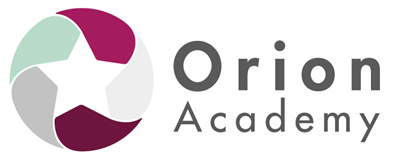 Term dates 2022 – 2023Term 1Term 1Inset daysSchool closed to studentsFriday 2 September 2022Monday 5 September 2022Start of termTuesday 6 September 2022End of termThursday 20 October 2022Inset daySchool closed to studentsFriday 21 October 2022October breakOctober breakStart of termMonday 31 October 2022Inset daySchool closed to studentsMonday 21 November 2022End of termTuesday 20 December 2022Christmas and New Year breakChristmas and New Year breakTerm 2Term 2Inset daySchool closed to studentsWednesday 4 January 2023Start of termThursday 5 January 2023End of termFriday 10 February 2023February break February break Term 3Term 3Start of termMonday 20 February 2023End of termFriday 31 March 2023Easter breakEaster breakInset daySchool closed to studentsMonday 17 April 2023Start of termTuesday 18 April 2023Bank HolidayMonday 1 May 2023End of termFriday 26 May 2023May breakMay breakStart of termMonday 5 June 2023End of termWednesday 19 July 2023Inset daysSchool closed to studentsThursday 20 July 2023Friday 21 July 2023